SENIOR CITIZENS SPECIAL….AND THOSE WITH A SMALLER APPETITE                                                                                                                                                                                                         SERVED MONDAY TO SATURDAY 12 – 6PM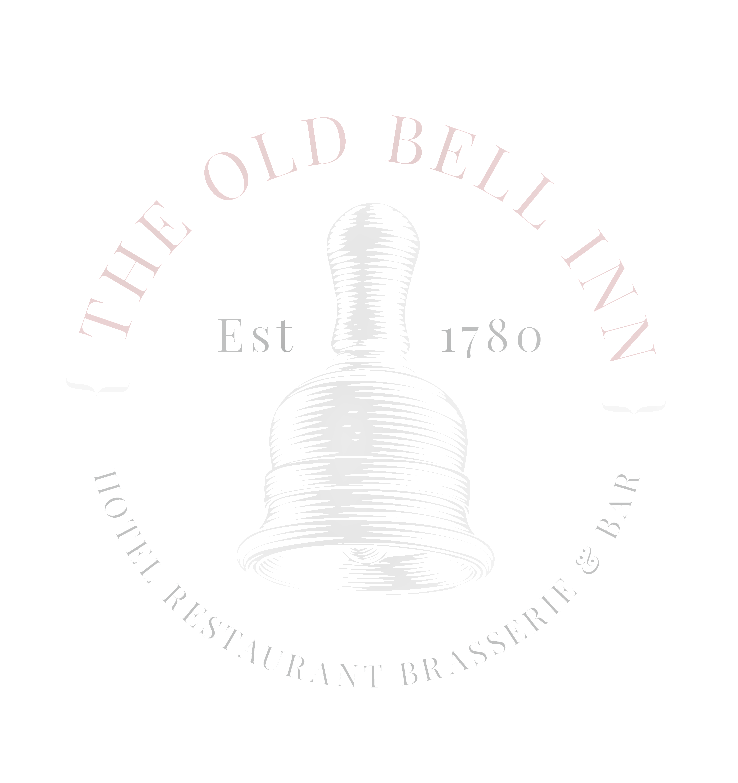 STARTERSSOUP OF THE DAY (V)LOCAL BAKED BREADPRAWN COCKTAILGIN MARIE ROSE, TOMATO SALSA, BABY GEM (£1 SUPPLEMENT)CREAMY GARLIC MUSHROOMS (VEGAN OPTION AVAILABLE) (V)TOASTED CIABATTAHOMEMADE CHICKEN LIVER PARFAITFRUIT CHUTNEY, TOASTED CIABATTA, DRESSED LEAVESSHAWARMA KOFTA (V, VE)SERVED WITH WARM PITTA BREAD, PICKLED RED CABBAGE AND A RAITA DIPMAINSSTEAMED BEEF RAG PUDDINGHAND CUT CHIPS, GRAVY, MUSHY PEASBEER BATTERED HADDOCKHAND CUT CHIPS, TARTAR SAUCE, MUSHY PEAS (£1.50 SUPPLEMENT)WHITBY WHOLETAIL BREADED SCAMPIHAND CUT CHIPS, GARDEN PEAS, HOMEMADE CHUNKY TARTAR SAUCEOLD BELL INN CLASSIC FISH PIEMIXED SALADPAN FRIED CHICKEN BREASTCALCANNON CREAMED POTATO, BUTTERED GREEN BEANS, SMOTHERED IN A DIANE SAUCE (£1 SUPPLEMENT)WILD MUSHROOM TAGLIATELLE (V)SPINACH AND BASIL PESTO CREAM SAUCE AND PARMESAN SHAVING SWEET POTATO,CHICK PEA AND SPINACH TIKKA MASSALA (V) (VE)JASMINE RICE, TOASTED PITTA BREAD AND ONION BHAJIPAN FRIED LAMBS LIVERCREAMED POTATOES, BUTTERED CABBAGE, ONION GRAVY(ADD BACON FOR 50P)DESSERTSCHOCOLATE AND CHERRY CHEESECAKEDRIZZLED WITH BAILEYS SAUCEOLD BELL INN CLASSIC STICKY TOFFEE PUDDINGBUTTERSCOTCH SAUCE, SERVED WITH CUSTARD OR ICE CREAMSELECTION OF ICE CREAMSSERVED WITH BRANDY SNAP BASKET, SHORTBREAD CRUMB AND POPPING CANDYWINTER BERRY PUDDING (V, VE)SERVED WITH VEGAN VANILLA ICE CREAM 2 COURSES FOR £11.95 OR 3 COURSES £14.95